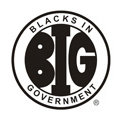 BAY AREA CHAPTER REPORT  September 17, 2022       ______________________________________________________________________________OFFICERSCOUNCIL REPRESENTATIVESLaVerne Feaster-JohnsonALTERNATECOUNCIL REPRESENTATIVESMEMBERSHIP          On roll as of September 40, 2022: 13	  .REGION IV PARTICIPATION2022 Fall Council Meeting2021 Spring Council Meeting2022Quarterly Chapter President’s MeetingNATIONAL PARTICIPATION2021 National Delegates AssemblyCHAPTER ACTIVITIES           Double Good Popcorn Fundraiser           Chapter Membership Social	UPCOMING CHAPTER    ACTIVITIES